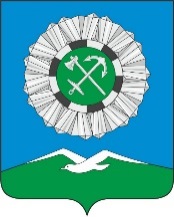 Российская ФедерацияИркутская областьСлюдянский районСЛЮДЯНСКОЕ МУНИЦИПАЛЬНОЕ ОБРАЗОВАНИЕГОРОДСКАЯ ДУМАРЕШЕНИЕ  г. Слюдянкаот 02.10.2019 № 70 IV-ГДО награждении Зарубиной А.В. Почётной грамотой Думы Слюдянского муниципального образования В соответствии со статьей 14 Федерального закона от 06.10.2003 года  №131-ФЗ «Об общих принципах организации местного самоуправления в Российской Федерации», руководствуясь решением Думы Слюдянского муниципального образования от 07.11.2014 года №62 III-ГД «Об утверждении Положения «О Почетной грамоте Думы Слюдянского муниципального образования, статьями 9, 10, 33 Устава Слюдянского муниципального образования, зарегистрированного Главным управлением Министерства юстиции РФ по Сибирскому Федеральному округу от 23 декабря 2005 года №RU385181042005001, с изменениями и дополнениями, зарегистрированными Управлением Министерства юстиции Российской Федерации по Иркутской области от 29.05 2019 года №RU385181042019001,ГОРОДСКАЯ ДУМА решила:1. Наградить Почетной грамотой Думы Слюдянского муниципального образования Зарубину Аллу Викторовну – председателя Общественной палаты Слюдянского муниципального образования 1 и 2 созывов за весомый вклад в дело становления и развития гражданского общества, а также за укрепление взаимодействия между гражданским обществом и органами власти на территории Слюдянского муниципального образования.2. Опубликовать настоящее решение в газете «Байкал Новости» или в приложении к данному периодическому изданию, а также разместить на официальном сайте администрации Слюдянского городского поселения Слюдянского района в сети Интернет.Председатель ДумыСлюдянского муниципального образования                                                    А.В. Тимофеев